Case Study 2: Airbnb in 2018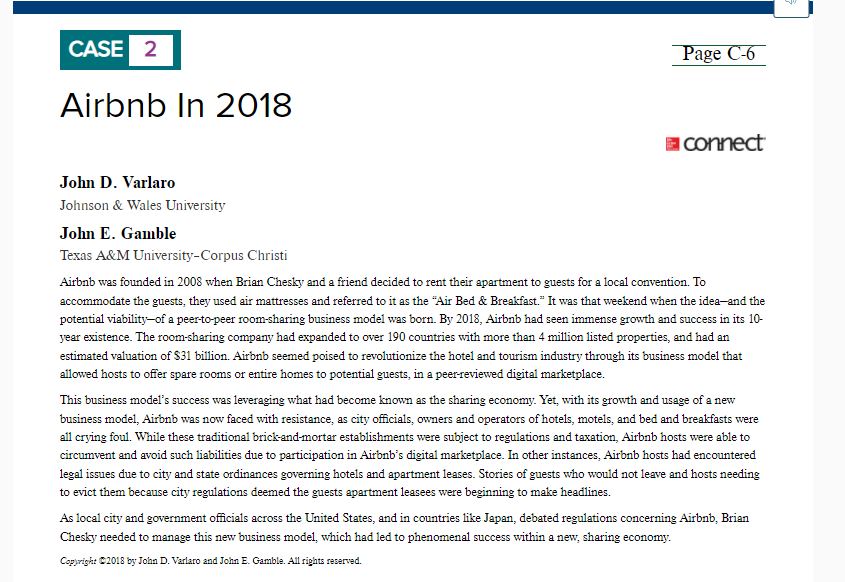 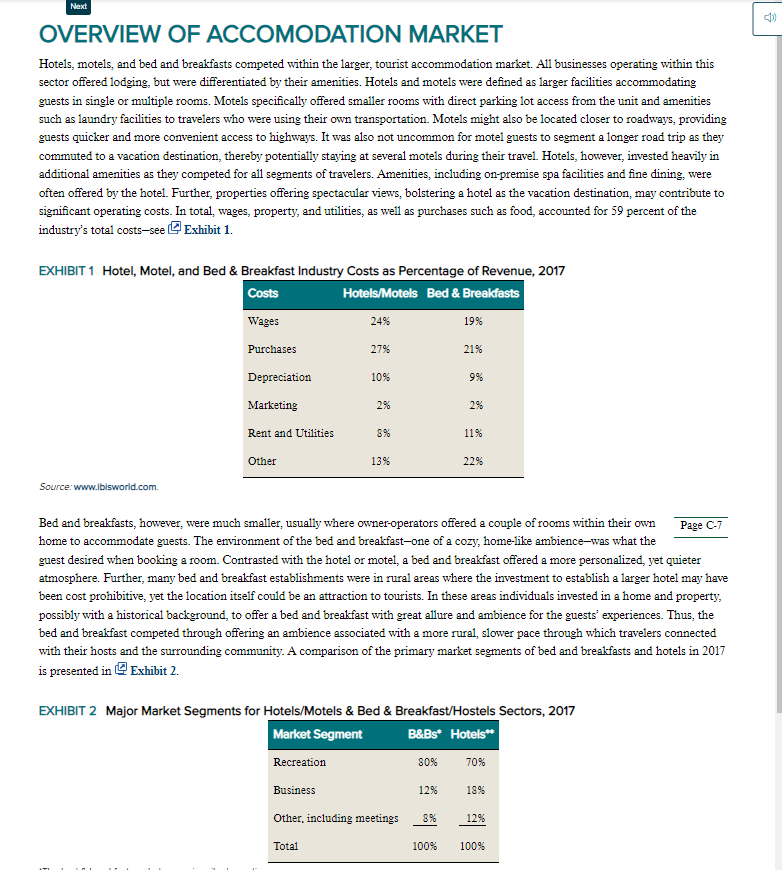 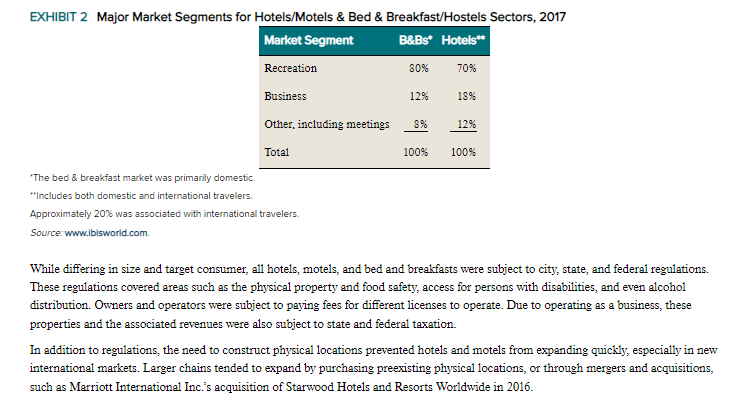 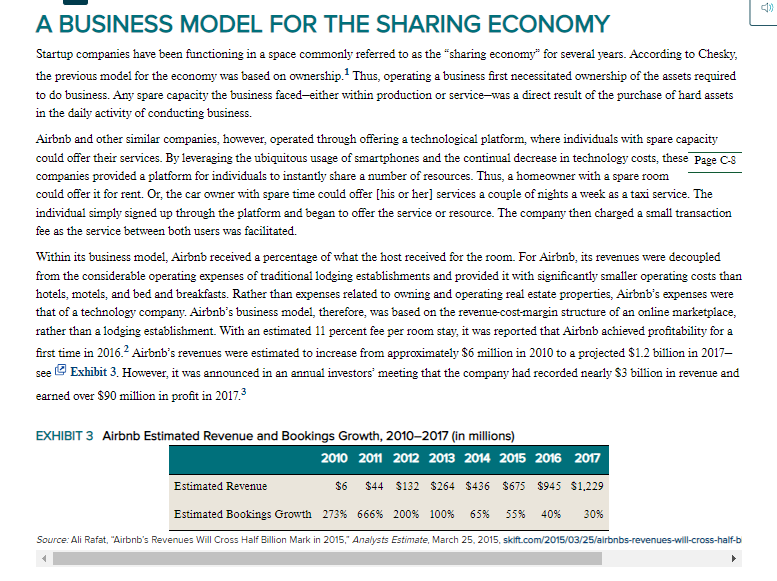 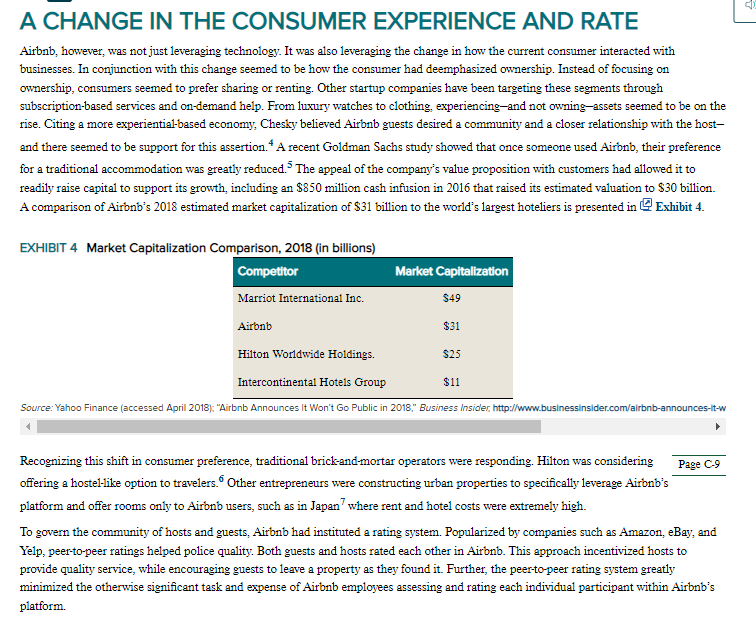 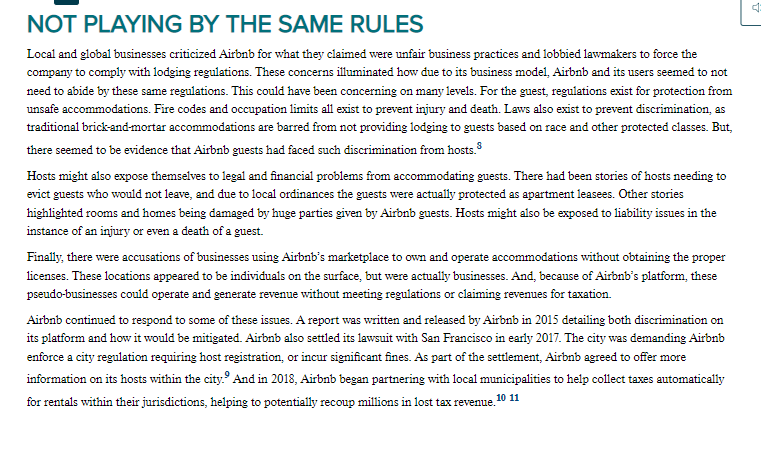 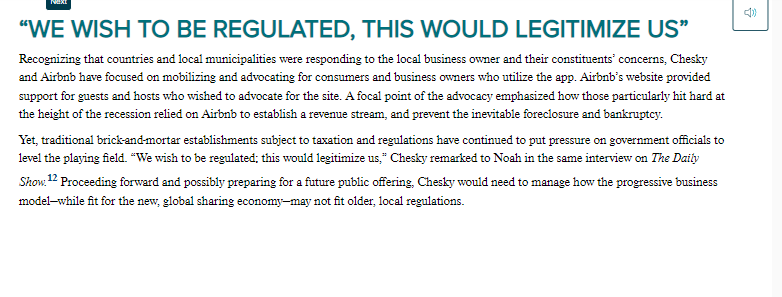 